MOUNTVILLE BOROUGH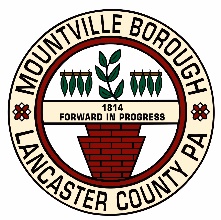         21 East Main Street, P.O. Box 447, Mountville, PA 17554-0447                  Telephone 717-285-5547       FAX  717-285-2094Mountville Borough Council Business MeetingAGENDA7:00 PM Monday, October 24, 2022Meetings are In-Person at the Borough Hall, in the large meeting roomCALL TO ORDERWelcome to the Mountville Borough Council meeting.  We will do our best to start the meeting on time and end the meeting before 9 PM.  We do allow public comment and ask that they be kept to three minutes maximum.INVOCATION AND PLEDGE TO THE FLAGROLL CALL OF COUNCIL MEMBERS AND MAYORADDITIONS TO THE COUNCIL MEETING AGENDA(Must be approved by majority vote of Council)PUBLIC COMMENTThis public comment period is reserved for comments regarding any action items listed on this agenda at this meeting. No deliberations will be entered into by Council at this time. Please sign in, come to the podium at the appropriate time, state your name and address and the action item you are speaking about.  Please limit comments to less than three minutes.RECOGNITION OF VISITORSCONSENT AGENDA (considered to be routine action items)Approval of meeting minutes from previous meeting(s).Approval of Financial Reports.STANDING COMMITTEE REPORTSPUBLIC SAFETY – POLICE/FIRE (vacant)Action may be taken to appoint a Councilperson to this committeePUBLIC SAFETY – PLANNING/ZONING (Chairperson Heisey)GENERAL GOVERNMENT (Chairperson Eshleman) PUBLIC WORKS – STREETS (Chairperson Auker)PUBLIC WORKS – HEALTH/SANITATION (Chairperson Spiegel)PARKS & RECREATION (Chairperson Eastep)	OTHER REPORTSENGINEER’S REPORTMANAGER’S REPORTMAYOR’S REPORTPERSONNEL COMMITTEE REPORTUNFINISHED BUSINESS2023 BudgetAction may be taken to amend or approve the budget.NEW BUSINESSInsurance Action may be taken to approve/switch insurance carriers.Kraft BagsAction may be taken to approve the purchase of kraft bags.Waste Hauler contract update for year twoAction may be taken to approve the updated CPI for year two.General CodeAction may be taken to approve updates to the Borough Code.LASA request for ARPAAction may be taken for funding.PUBLIC COMMENTThis comment period is for comments regarding items not listed on the agenda.  Please state your name and address and the issue you are speaking about.  Please limit comments to less than three minutes.MISCELLANEOUSADJOURNMENTThis Council meeting will be adjourned before or as close as possible to 9:00 PM.Next meetings – November 14, 2022, and November 28, 2022AGENDA MAY NOT BE ALL INCLUSIVE AND IS SUBJECT TO CHANGE.Matt Auker, President Pro-temLenny HeiseyTheresa BakerPhillip Kresge, PresidentJonah EastepRichard SpiegelChristine Eshleman, Vice-PresidentSteve Mitchell, Mayor